Уважаемый обучающийся, все работы выполняются в рабочих тетрадях по математике. Работа выполняется синей пастой. Построения выполняются простым карандашом.Тема: Объем наклонной призмы.Цель: изучение формулы объёма наклонной призмы, формирование умения решать задачи на вычисление объема наклонной призмы с помощью формул.Вспомним, что такое призма и какая призма называется наклонной?ПРИЗМА — многогранник, две грани которого (основания) — равные многоугольники, расположенные в параллельных плоскостях, а другие грани (боковые) — параллелограммы.(Записать в тетрадь) Наклонная призма — это призма, боковые рёбра которой не перпендикулярны основанию.Зарисовать в тетрадь: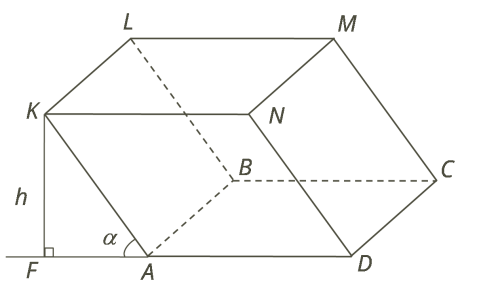 ABCD; KLMN — основания призмы.AKLB; BLMC; DNMC; AKND — бoковые грани. Вcе бoковые грани наклонной призмы являются параллелограммами.AK; BL; CM; DN — боковые рёбра. Боковые рёбра параллельны между собой и равны.KF=h — высота наклонной призмы (перпендикуляр, проведённый из какой-нибудь точки одного основания к плоскости другого основания). Часто перпендикуляр проводят с одной из вершин верхнего основания.∠KAF=α — угол между боковым ребром и плоскостью основания.Записываем теорему.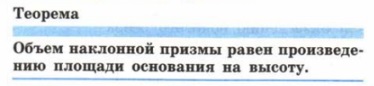 Записываем формулу: V=Sоснов*hРешим задачу № 676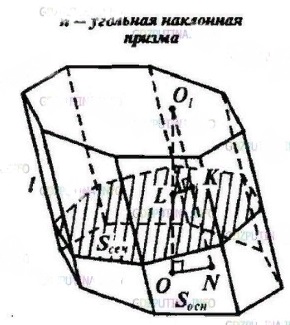 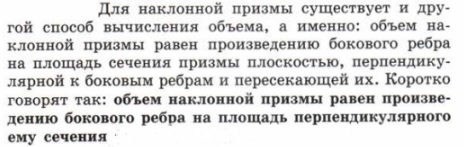 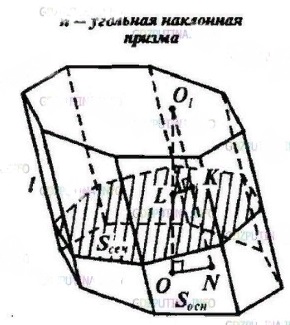 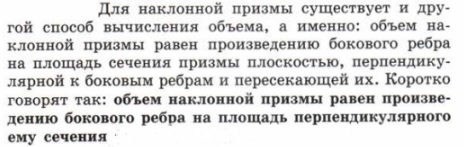 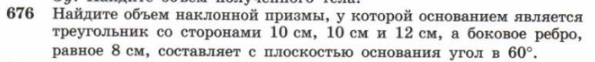 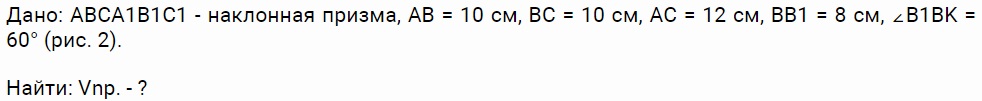 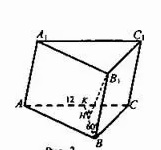 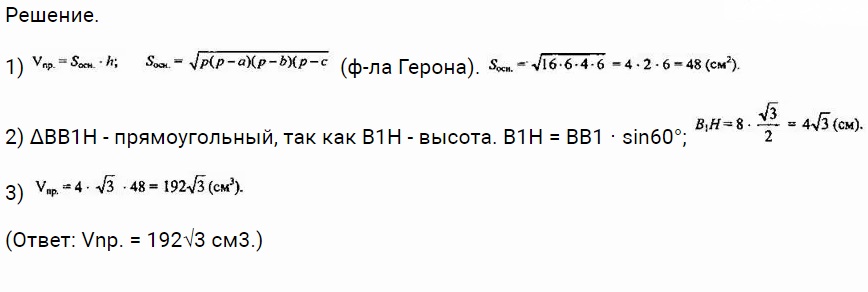 Домашнее задание № 683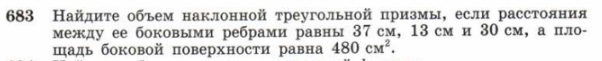 Выполненные задания присылать с указанием группы и фамилииэл. почта: masha_fin@mail.ru